+ PARA LEER LA NOTICIA COMPLETA PINCHA EL SUBRAYADO CON CONTROL + CLIC             CASO CAMILO CATRILLANCA Acusado por crimen de Catrillanca reconoce que coimputados le instruyeron mentirLas defensas de los aludidos Las defensas de los aludidos solicitaron la nulidad de su declaración, petición que fue desestimada por el Tribunal Oral en lo Penal de Angol.EmolCaso Catrillanca: Carlos Alarcón reafirma que abogado de Carabineros y mayor Manuel Valdivieso lo obligaron a mentir       Interferencia.clNuyado y declaración de ex GOPE en caso Catrillanca: «Esto demuestra que el montaje llegó al más alto nivel de las autoridades”                                                                                                                                             El Desconcierto.cl             CASO CORPESCA Tribunal condena a Jaime Orpis por cohecho y delitos reiterados de fraude al fisco                                                                                                       La TerceraDeclaran culpables a Jaime Orpis y Marta Isasi en caso Corpesca, el primer juicio oral por financiamiento ilegal de la política          El MostradorTribunal condena a Orpis por fraude al Fisco y cohechoCaso Corpesca: SII analiza "acciones a seguir" tras fallo que absolvió a Orpis de delito tributarioEl organismo dijo que no se querelló por el mismo delito contra la ex diputada Isasi porque los antecedentes "no lo justificaban".                                     Emol.comCarlos Gajardo: La condena por cohecho a Orpis es una muy mala noticia para LongueiraLas imputaciones contra ambos ex senadores UDI "son extraordinariamente parecidas y uno debiera avizorar un resultado semejante", dijo el ex fiscal.  Cooperativa.cl    UDI CONTRARIA A NOMINACION DE JUEZ CARROZA A LA CORTE SUPREMALa disconformidad que surgió en la UDI tras nominación de Carroza a la Corte SupremaLa propuesta del juez de la Corte de Apelaciones de Santiago deberá ser revisada por la comisión de Constitución del Senado.      EmolLa UDI defendiendo a violadores de DDHH: No están de acuerdo con nominación a la Suprema de emblemático juez Mario Carroza porque ha "encarcelado a miles de soldados"Cambio21La defensa DC que dejó a Carroza en primer lugar en la carrera por la Suprema, pese a vetos UDI y dudas opositoras                     La Tercera             CASO TRIANGULACIONES             PROYECTO PARA ADELANTAR ELECCIONES PRESIDENCIALES             INGRESO FAMILIAR DE EMERGENCIA PARA ZONAS EN CUARENTENACOMPRA DE EMPRESAS ELECTRICAS POR EL ESTADO CHINOArremetida china en la energía de Chile empuja a diputados a presentar proyecto para reglar participación extranjera en sectores estratégicos“No podemos dejar que inversiones de otros Estados entren como Pedro por su casa”, dijo Miguel Mellado (RN). Por su parte, Jaime Naranjo (PS) comentó que esto "debe quedar regulado para que el día de mañana no nos llevemos ningún tipo de sorpresa”   La Tercera             PRESUPUESTO             ELECCION PRESIDENCIAL EN ESTADOS UNIDOS             SENAME DE TALCAHUANO: DOS MENORES BALEADOS POR CARABINEROSJudicialFiscal Chong se manifestó "tranquila" tras recibir amenazas por caso Pío Nono07:58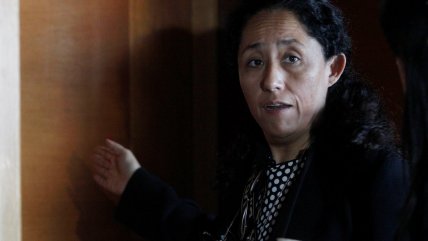 La persecutora aseguró que estas situaciones no afectan el trabajo de su equipo.CoronavirusCovid-19: Pfizer enviará a Chile 1,6 millones de dosis en primer trimestre de 202107:21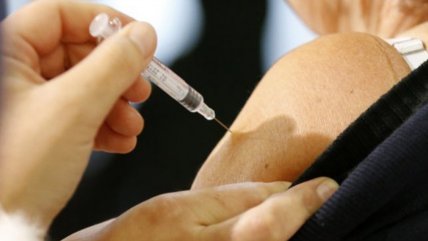 La empresa estadounidense entregará un total de 10,1 millones de vacunas para combatir el coronavirus.ConstituciónAl borde del fracaso los escaños reservados para pueblos indígenas en la Convención Constitucional00:04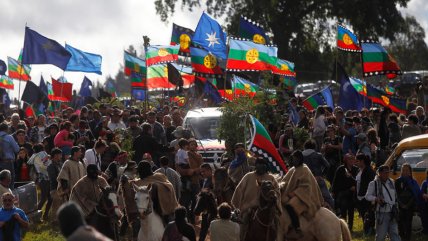 Sin acuerdo se levantó esta noche de miércoles la sesión de la comisión mixta encargada de resolver este tema clave del proceso constituyente.¡Histórico! Coquimbo Unido pasó por primera vez a cuartos en la Sudamericana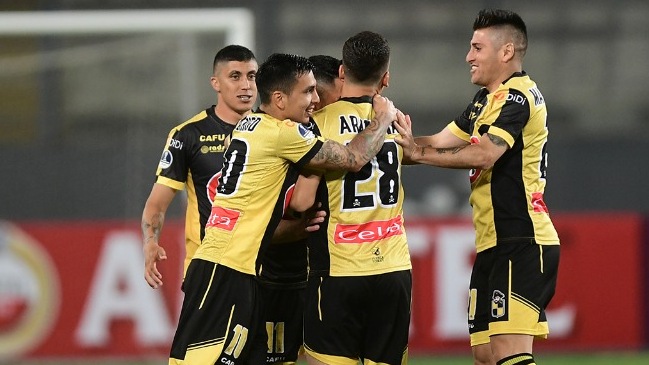 Coronavirus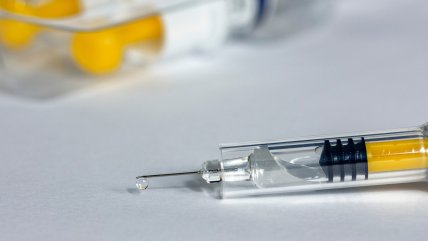 Científicos revelan las diferencias entre las vacunas contra el Covid-1908:54Robo de vehículosCarabineros detuvo a dos sujetos por robo a camión de la Junaeb08:10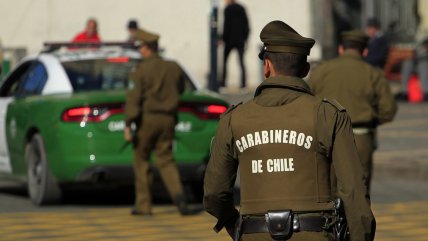 Judicial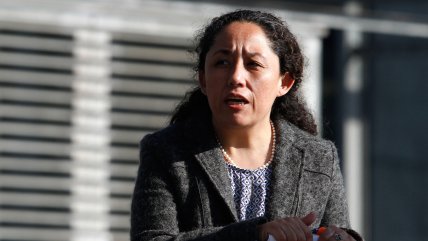 Chong y condenas en caso Corpesca: La decisión marca un precedente08:44La UC va en busca de su boleto a cuartos de la Sudamericana ante River07:01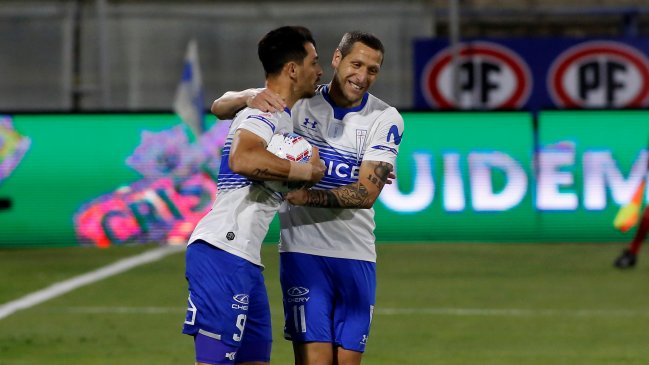 Alexa Guarachi es candidata a los premios de la WTA08:14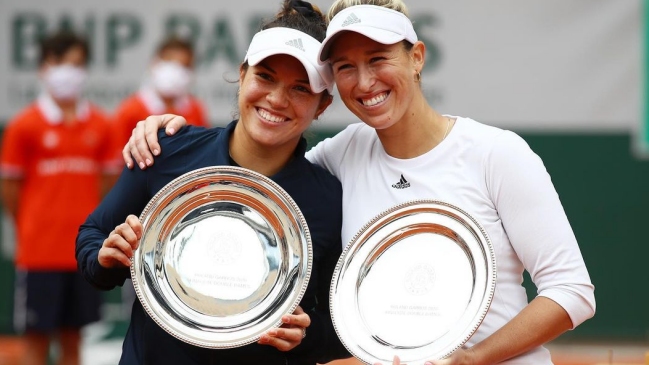 EE.UU.Activistas protestaron contra Amazon fuera de la casa de Jeff Bezos01:57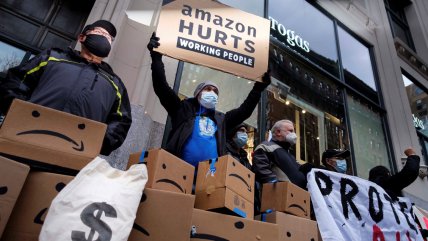 Se manifestaron por las prácticas de la empresa que -acusan- han aumentado la fortuna del magnate, mientras pequeños negocios se han visto obligados a cerrar por la pandemia.En Vivo: Circula el plástico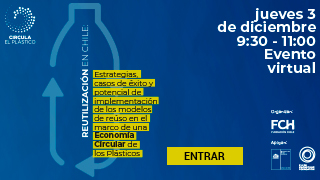 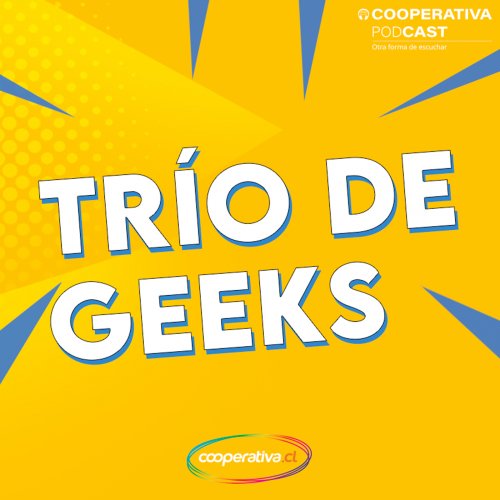 Trío de GeeksESCUCHAR PODCAST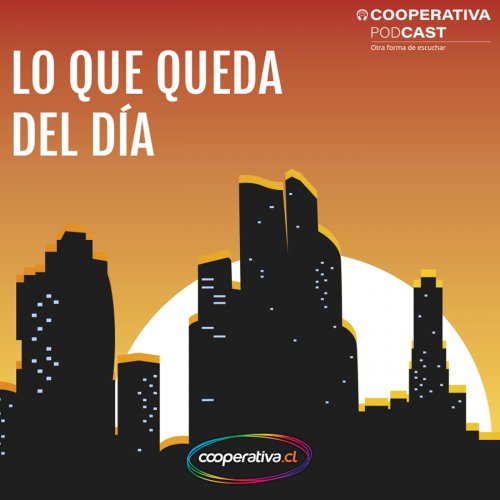 Lo que Queda del DíaESCUCHAR PODCAST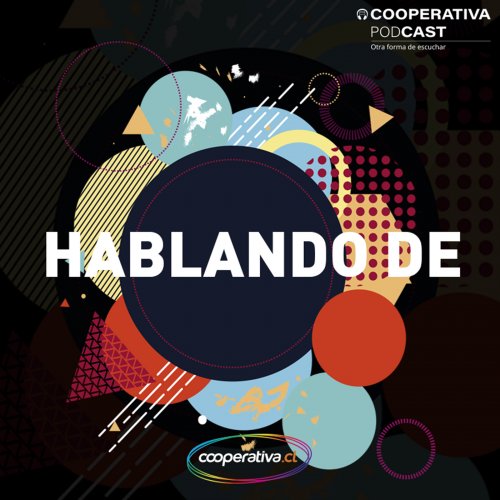 Hablando DeESCUCHAR PODCAST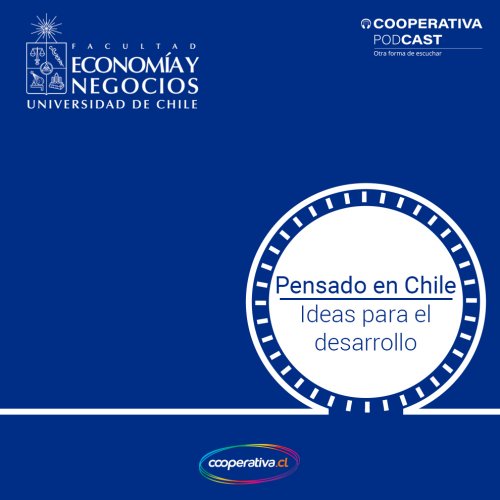 Pensado en ChileESCUCHAR PODCASTDestacadosSistema PrevisionalEste jueves puede ser el día definitivo para el segundo retiro del 10%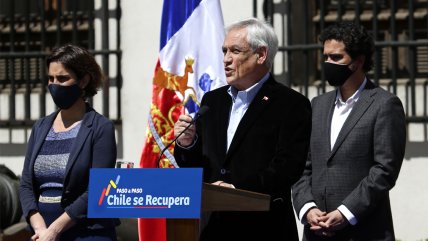 La Comisión de Trabajo de la Cámara Baja despachó el proyecto del Gobierno sin "autopréstamo" ni impuestos a las rentas menores a un millón y medio.Al borde del fracaso los escaños reservados para pueblos indígenas en la Convención...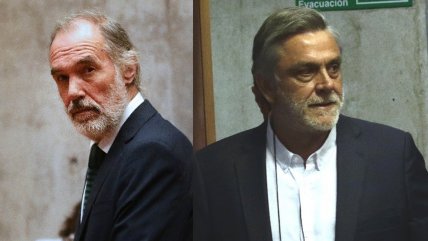 Carlos Gajardo: La condena por cohecho a Orpis es una muy mala noticia para LongueiraJudicial |Caso Catrillanca: Principal imputado ratificó, en el juicio, que fue obligado a mentirPolicial |Regulador alertó sobre empresa de inversiones vinculada con estafas piramidalesRegión de Antofagasta |Ya pasó un año de la tragedia carretera de Paposo y la investigación aún no concluyeJudicial |Fiscalía: Previo al "Robo del siglo", los ladrones grabaron dentro de la empresa con un "reloj espía"Policial |Extraditan desde Brasil a delincuente que participó en 2005 en robo bancario y homicidioPolítica |Van Rysselberghe: La candidatura presidencial de Matthei no es cosa completamente definidaMultimediaCientíficos revelan las diferencias entre las vacunas contra el Covid-19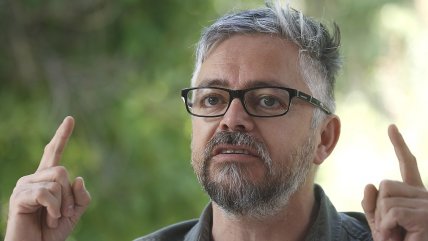 Jorge Baradit es candidato a la Convención para convertir a Chile "en una copia feliz del Edén"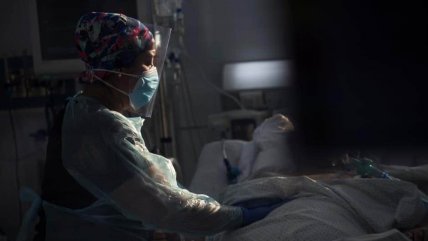 Covid-19: A un año del virus que cambió nuestras vidas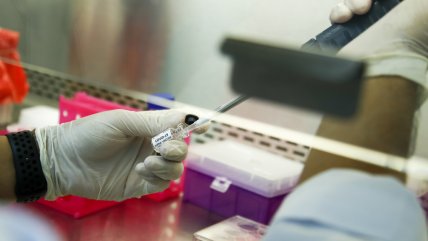 Detalles de la vacuna contra el Covid-19 que será inoculada en el Reino UnidoMagazineStreaming"Vikings" estrena contundente tráiler de sus capítulos finales13:21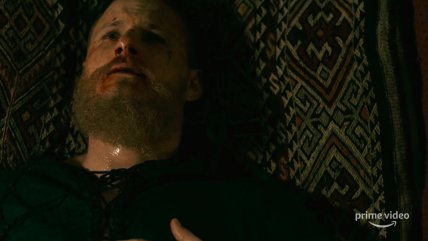  Una tanda de 10 episodios estrenará Amazon Prime de "Vikings", los últimos capítulos de una de las series más emblemáticas de estos años. Su estreno será el 10 de diciembre. 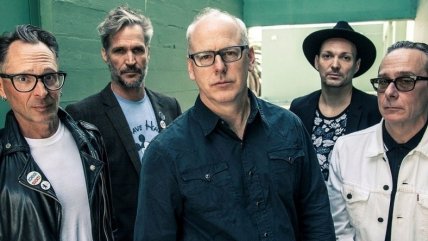 Bad Religion realizará serie de shows vía streaming por su aniversario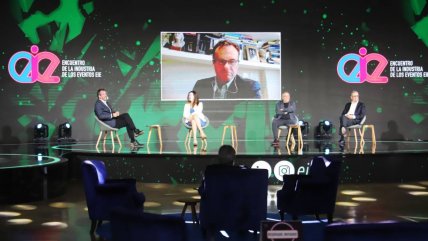 Industria de los eventos asegura estar lista para retomar actividadesÚltimas NoticiasCine20:29Academia planea realizar de forma presencial los Oscar 2021Televisión19:51Actriz Consuelo Holzapfel revela que vive con baja pensión: "Es fuerte"Música19:10Cardi B es nombrada Mujer del Año por BillboardCine16:56Actor de "Mad Max" muere a los 73 añosMúsica16:27Pedropiedra cancela su show en el Teatro CaupolicánStreaming15:22Los estrenos que tendrá Disney+ en diciembreMultimedia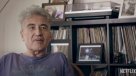 Jorge González destaca en el tráiler de "Rompan todo: La historia del rock en América Latina"12:16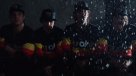 The Strokes estrena videoclip dirigido por el hijo de Francis Ford Coppola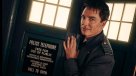 "Doctor Who: Revolution of the Daleks": Tráiler del especial de año nuevo con Jack Harkness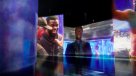 "Black Panther" actualiza su intro en homenaje a Chadwick BosemanInicioFútbolEstadísticasLa RojaTenisPolideportivoOpiniónFuera de JuegoEn PortadaCopa SudamericanaLa UC va en busca de su boleto a cuartos de la Sudamericana ante River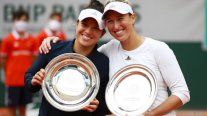 Tenistas chilenasAlexa Guarachi es candidata a los premios de la WTA como mejor dupla junto a Desirae Krawczyk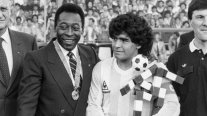 MaradonaPelé a Maradona: Eres incomparable; te amo, DiegoÚltimas NoticiasMaradonaPelé a Maradona: Eres incomparable; te amo, DiegoEx futbolistasVíctor Hugo Castañeda competirá por la alcaldía de La SerenaLionel MessiJoan Laporta: "Si Messi se marcha, el Barça no se acaba"Lo más LeídoCopa Sudamericana[VIDEO] Vallejos y Palacios timbraron el histórico paso de CoquimboUniversidad de ChileWalter Montillo se despidió de los hinchas de la U que llegaron al CDAMultimedia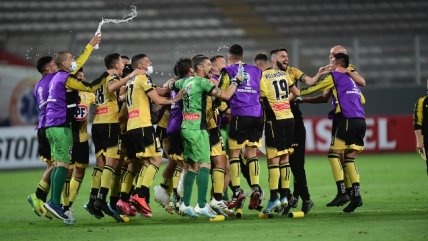 Coquimbo logró en Perú el triunfo más importante de su historia al tumbar a Huancayo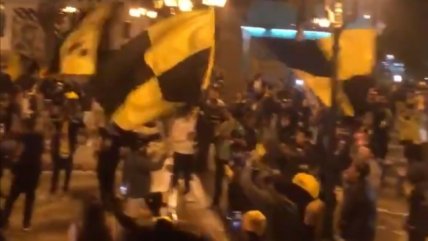 Hinchas de Coquimbo salieron a celebrar a las calles el inédito paso a cuartos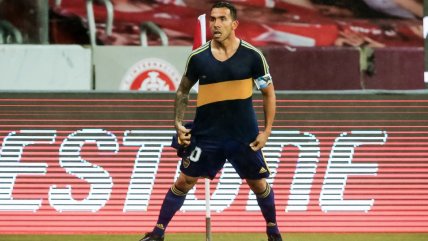 Tévez festejó gol de Boca en la Libertadores usando camiseta retro de Maradona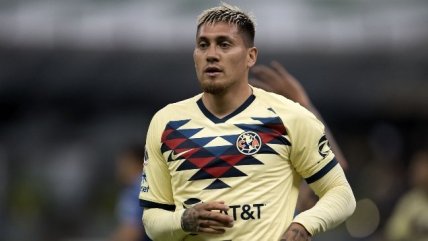 Los alcances de la nueva operación a la que se someterá Nicolás Castillo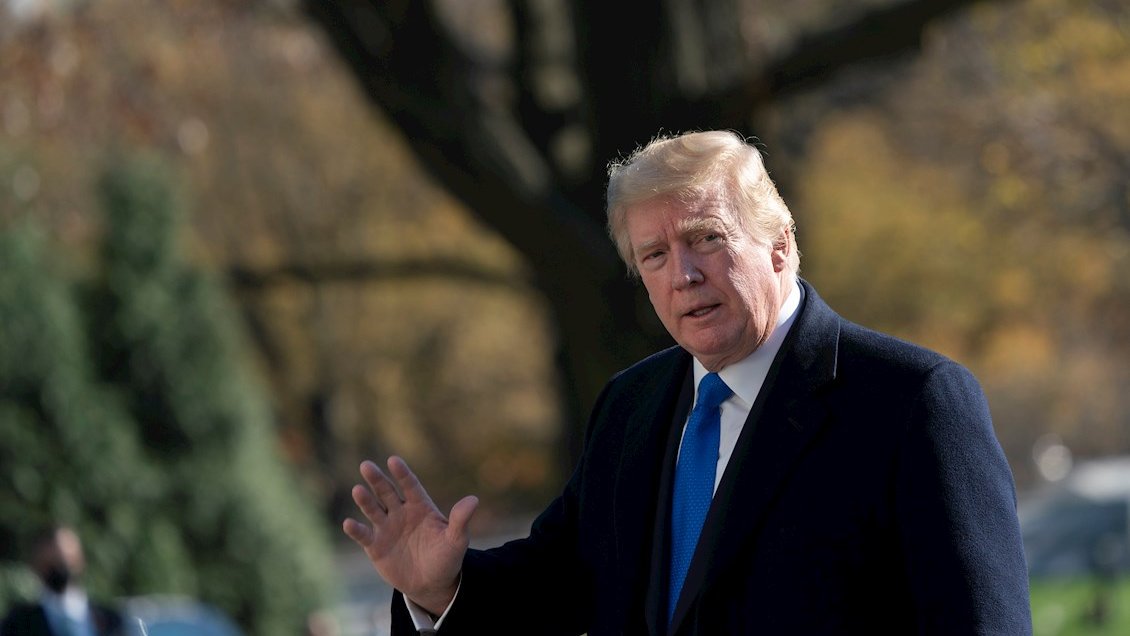 Trump insiste en fraude electoral pero abre dudas sobre impugnación ante la Suprema"Mi opinión no va a cambiar en seis meses", dijo el mandatario estadounidense.Biden anunció un equipo de comunicación para Casa Blanca formado solo por mujeresJoe Biden sufrió una fractura en el pie mientras jugaba con su perroTrump dice que dejará la Casa Blanca si el Colegio Electoral da ganador a Biden¿Qué pistas dan los futuros miembros del gabinete de Biden sobre sus políticas?El equipo de Biden anuncia reuniones con los funcionarios de Trump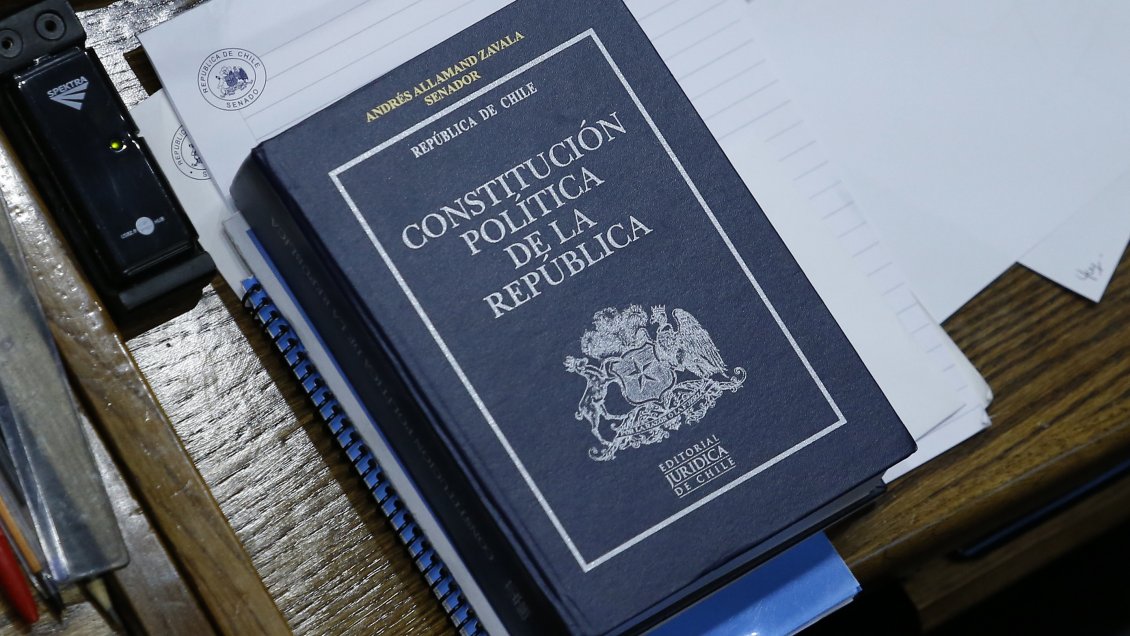 Convención Constituyente: Mayoría prefiere independientes y de clase mediaEl 68 por ciento quiere que la convención sea compuesta por hombres y mujeres, según Cadem.Gobierno y Servel trabajan en habilitación del voto anticipado presencialConvención Constitucional: Escaños reservados para pueblos originarios se resolverán en comisión mixtaSede del Congreso en Santiago y Palacio Pereira acogerán a la Convención ConstitucionalEscaños reservados: 37% los quiere dentro de los 155 cupos, 32% adicionalesSenado rechazó propuesta de escaños reservados: pasará a comisión mixtaEfecto ChinaPresenta: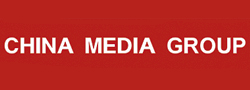 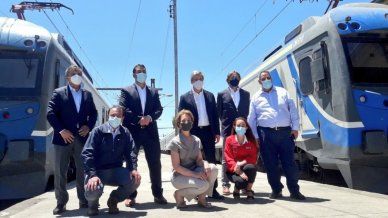 Empresa china se adjudicó fabricación de trenes para renovar servicio Chillán-Alameda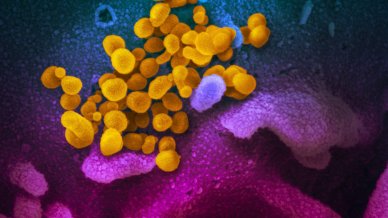 ¿Dónde comenzó el Covid-19? Detectan primeros casos a mediados de diciembre en EEUU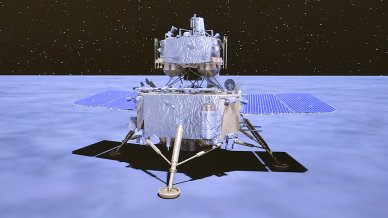 La sonda china Chang'e 5 alunizó con éxito en misión de recogida de muestras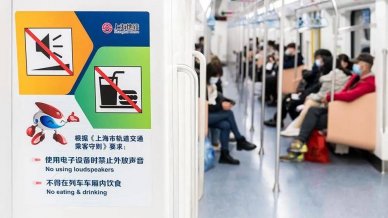 Shanghai prohíbe el sonido de los celulares en el Metro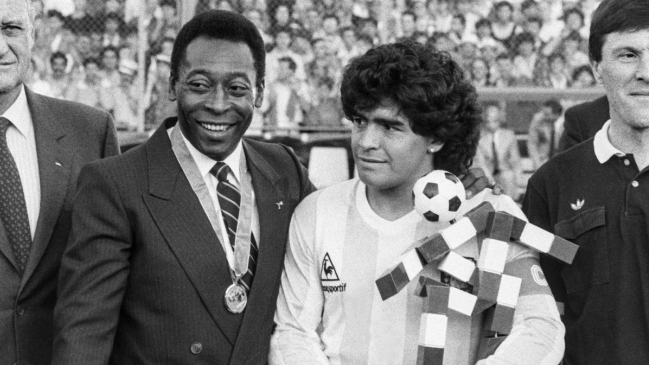 Pelé a Maradona: Eres incomparable; te amo, DiegoEl astro brasileño rechazó las comparaciones entre él y el argentino.Hermana de Maradona acusó a Dalma y Gianinna: Diego estaba abandonadoLionel Messi recibió multa de 600 euros por homenaje a MaradonaGallardo sobre Maradona: Para mí llenó de sueños mi almohadaJugadora que se negó al homenaje a Maradona: Es difícil, pero vale la penaVer másContenido especial.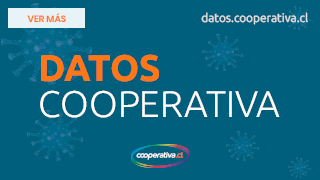 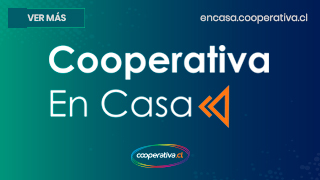 Casos emblemáticosCaso Catrillanca: Principal imputado ratificó, en el juicio, que fue obligado a mentir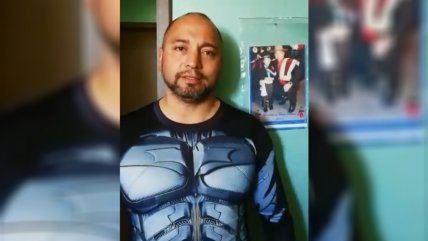 El ex sargento Carlos Alarcón -sindicado como quien disparó y mató al comunero- declaró que su superior y un abogado civil de la institución le ordenaron entregar una versión falsa.EstafasRegulador alertó sobre empresa de inversiones vinculada con estafas piramidales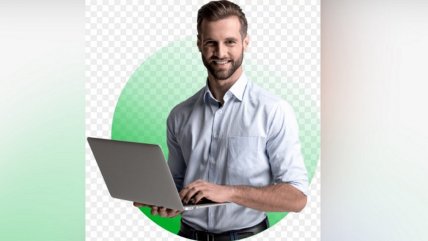             CORONAVIRUS Personal de salud de RM y otras dos regiones serán los primeros en vacunarse contra el covid  - En el caso de las más de 10 millones de dosis comprometidas por Pfizer, que deberían ser las primeras en autorizarse en Chile, podrían tardar más de 15 meses en llegar en su totalidad.       El Mercurio             PENSIONESSin “autopréstamo” y sin impuesto para rentas de hasta $ 1,5 millones: Comisión de Trabajo aprueba proyecto de segundo retiro del 10% del GobiernoLa discusión sobre los tributos dominó la jornada, desde primera hora, cuando los equipos de Hacienda, Trabajo y Segpres se desplegaron en el Congreso para negociar con diputados de Chile Vamos y la oposición. Recién en la tarde, el Ejecutivo ofreció elevar el tramo para el pago de impuestos a las rentas desde $1,5 millones, un punto intermedio entre la petición de la bancada UDI que pedía eximir de impuestos a todos los que retiren el segundo 10%, y la oposición que buscaba fijar el tramo para los sueldos desde los $2,5 millones. La Comisión de Trabajo además rebajó los plazos de entrega de los fondos, dio un rotundo rechazo al “reintegro” obligatorio y rechazó la indicación del Ejecutivo que buscaba que las AFP informen a sus afiliados de los efectos del segundo retiro.           El Mostrador Retiro: Gobierno cede y exime de impuestos a las rentas mensuales de hasta $1,5 millonesDiputados rebajaron de 15 a 10 días hábiles el plazo para el primer pago. El ministro de Hacienda anunció que se insistirá en la propuesta original y en el reintegro obligatorio de los fondos. El debate sigue hoy en la comisión de Hacienda y en la Sala.   El MercurioPresidente de comisión constitución de los diputados Matías Walker: "Hemos legislado pensando en las familias ante la falta de apoyo del gobierno”                                                                                                                  Cambio21                                                    PROCESO CONSTITUYENTEPolitóloga Javiera Arce analizó los escaños reservados en LSP: “El tema tiene muy mala salida (…) en algunos distritos podríamos volver al binominal”       El MostradorPostergan para sábado y lunes discusión sobre escaños reservados: oposición se allanó a bajar de 24 a 18 los cupos en la Convención Constitucional      El MostradorOCDE asesorará a Chile https://digital.elmercurio.com/2020/12/03/C/6O3SSTOS#zoom=page-width   El MercurioJavier Couso, abogado constitucionalista: “En los procesos constitucionales más exitosos, el 95 por ciento de los constituyentes fueron de partidos políticos”         The Clinic                  PROYECTO QUE ELIMINA INHABILIDADES              CORREOS DE MINSAL: MINISTRO PARIS SIGUE DILATANDO SU ENTREGA         ACUSACION CONTRA MINISTRO VICTOR PEREZ       FRAUDE EN EL EJERCITO                   HACKEO A GOBIERNO DIGITAL              PIÑERA PIDE A CORTE SUPREMA NO EXIGIR CORREOS A MINSAL              CASO DE CARABINERO QUE EMPUJO A JOVEN AL RIO              ESTAFA DE LAS FRAMBUESAS              FINANCIAMIETO IRRGULAR DE LA POLITICA              PLAN DE SUBSIDIO AL EMPLEO            SITUACION JUDICIAL DEL EX MINISTRO JAIME MAÑALICH            REFORMA DE CARABINEROS              CORNAVIRUS CASO PRESIDENTE EDUARDO FREI MONTALVA            VIOLENTOS INCIDENTES EN LA ARAUCANIA LAVIN SOCIALDEMÓCRATA, LONGUEIRA VOTA APRUEBO, MATTHEI CANDIDATA             PROYECTO DE IMPUESTO A EXTREMA RIQUEZA   REPRESION DE CARABINEROS           PROYECTO PARA DISMINUIR PARLAMENTARIOS            PROHIBICION A CORTE DE SERVICIOS BASICOS         LIMITE A  REELECCION DE AUTORIDADES             INGRESO FAMILIAR DE EMERGENCIA           INMIGRACIONMigraciones queda a un trámite de ser ley, RD recurrirá a TChttps://digital.elmercurio.com/2020/12/03/C/6O3SSTOT#zoom=page-width   El Mercurio              TC             CONSEJO PARA LA TRANSPARENCIADERECHOS HUMANOSPRESIDENTE PIÑERA                     DESIGUAL CONDUCTA DE CARABINEROS              PROYECTO DE RESGUARDO MILITAR A INFRAESTRUCTURA CRÍTICA   REPRESION DE CARABINEROS      GOBIERNO       OPOSICION       PSPS cuestiona llamado de Comunes a apoyar a Oliva y RD pide reevaluar pactos"¿Quién podría hacer algún acuerdo con alguien que llama a desconocer una primaria?", respondió Andrés Santander.                                      Emol      DC     PC       FRENTE AMPLIO Rodrigo Mundaca, candidato a gobernador por Valparaíso: “La casta política lo que menos quiere es que participen independientes”         El MostrradorCHILE VAMOS Presidente de RN a sus detractores por el resultado de las primarias: “Para criticar, primero, uno tiene que mirarse el ombligo”"Vitacura no es Chile", afirma el presidente de RN, Rafael Prohens, al responder a las críticas de sus adversarios internos que pretenden sacarlo de la dirección de la colectividad por la pérdida de esa emblemática comuna y para implementar "un cambio de rumbo" partidario. El senador les pide a sus críticos no seguir "masacrándose por la prensa" y llama a los parlamentarios del distrito 11 a trabajar duro, pues ahora "no tendrán a los municipios que los apoyen". Revela también que el martes 1 de diciembre le ofreció a Diego Paulsen integrar la mesa directiva de RN, pero este aún no responde. Y respecto de una candidatura presidencial de Desbordes, advierte que "no podemos ser tan absurdos de desconocer que Mario es el mejor posicionado".  El MostradorJOSE ANTONIO KAST Y OTROS SECTORES DE EXTREMA DERECHAPOLITICA – Otros partidos, personalidades, perspectivasParte I: Presidenciables y sus equipos, los aprontes de la carrera a La Moneda The Clinic    AGENDA DE SEGURIDAD   MANIFESTACIONES MICHELLE BACHELETSAQUEOS Y DESMANESMETROMODIFICACION TRIBUTARIAAGENDA DE GÉNEROSITUACION EN LA ARAUCANIA  ------------OTROS TEMAS -------------AGRICULTURACULTURADEFENSAFF.AA. en el debate constitucionalFelipe Agüero Piwonka: "Es mejor que mientras el soberano cumpla con su función de delineamiento de la fisonomía del régimen político que emerja, las FF.AA. permanezcan fuera de ese debate, como instrumento eficiente y cohesionado al servicio de todas y todos los chilenos".   El Mercurio - CartasDELINCUENCIADEPORTESDIVERSIDAD SEXUALECONOMIAEl amigo argentinoEl influyente abogado argentino en el directorio de Cencosud y sus redes con los Matte, Piñera y MacriJorge Pérez Alati, socio de un reconocido bufete bonaerense, es director de Cencosud desde abril de 2019. Fue socio controlador de Lan Argentina a partir de 2005, actuando como testaferro para los dueños chilenos, entre ellos la familia Cueto y Piñera, y además ha sido director y presidente de filiales de la CMPC en ese país. Es cercano a Macri y fue uno de los principales financista de su campaña presidencial en 2015.   Interferencia.clEDUCACIONCongreso despacha proyecto que prohíbe a colegios negar matrículas por deudas por la pandemia La iniciativa fue aprobada por unanimidad por la Cámara y ahora sólo resta la promulgación del Presidente para que sea ley.       Emol.comENCUESTASENERGIAIGLESIA CATOLICAINFANCIA Y JUVENTUDMEDIO AMBIENTEMEDIOS DE COMUNICACIONMINERIAMUNICIPALNARCOTRAFICOOBITUARIOhttps://digital.elmercurio.com/2020/12/03/C/6O3SSTP1#zoom=page-width  El MercurioOBRAS PUBLICASPUEBLOS ORIGINARIOSPODER LEGISLATIVOREGIONESRELACIONES EXTERIORESSALUDTRABAJOTRANSPORTESVIVIENDAINTERNACIONALIsrael: Diputados aprueban disolución del Parlamento y ponen en aprietos a NetanyahuEl Gobierno presenta una seria división entre el bando del Primer Ministro y el del titular de Defensa, Benny Gantz, quien apoyó la moción.        Emol.comLondres acelera carrera geopolítica por la vacuna tras dar luz verde a Pfizer   La TerceraExpresidente francés Giscard d'Estaing murió de covid-19 a los 94 añosDurante su mandato modernizó el país promulgando importantes reformas sociales: autorizó el aborto y redujo la edad del derecho al voto a 18 años.              EmolARGENTINABOLIVIABRASILESTADOS UNIDOSEstados Unidos rompe récord con 3.157 muertos por coronavirus en 24 horas y suma más de 200.000 casos        La TerceraVENEZUELAOPINION Y EDITORIALES (una selección – fragmentos)¿Chile politizado?   - Carlos PeñaLa evidencia disponible (salvo que se llame evidencia al desorden que con rutina oficinesca ocurre en el centro) enseña que la ciudadanía no está en pugna consigo misma ni nada que se le parezca. No hay en ella signos de polarización, esa forma de enfrentamiento siquiera simbólico que la politización supondría. Tampoco se observa un movimiento cohesivo: ciudadanos y ciudadanas reclamando ser una comunidad, aspirando cada uno a ser prójimo del otro. Ni sectores enfrentados, ni una sola masa convertida en sujeto. Ni caínes, ni buenos samaritanos. En cambio, apenas individuos reclamando que llegada la hora de la enfermedad y la vejez se les proteja, personas a la vez preocupadas de que sus cotizaciones no vayan a una cuenta común.

¿No será pues que los partidos son víctimas de un espejismo voluntario —la sociedad efervescente tomando las riendas de su destino— con el que compensan el pobre papel que hasta ahora cumplen en la vida pública? ¿No estarán eludiendo su incapacidad mediante un relato que por la vía de radicalizar el guion de la vida social les permitiría recuperar siquiera en las palabras un papel protagónico?

Al escuchar a los parlamentarios, a los ministros, es inevitable advertir en ellos un halo de irrealidad, de autoengaño, parecido al que el analista debe observar en sus pacientes desorientados.

Valle Inclán decía que las cosas no son como las vemos, sino como las recordamos. En política habría que decir que las cosas no son lo que sus protagonistas dicen, sino lo que ocultan al decirlo.     El MercurioFin del Resumen  -  Jueves 3  de diciembre 2020                         ************************************************************           Resumen de prensa                                            Por Eugenio Ahumada Jueves 3 de diciembre 2020